VýtahyKladna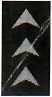 A S námi se dostanete nahoru...SMLOUVA O DÍLO č. 023-01/2024(evidenční VÚRV č. 11/2024)uzavřená ve smyslu ustanovení § 2586 a následujících, zákona č. 89/2012 Sb.,
občanského zákoníku (dále jen „OZ“), v platném znění,mezi smluvními stranami, kterými jsouPředmět plnění:Zhotovitel provede pro objednatele opravu výtahu na adrese Dmovská 507, Praha dle nabídky ze dne 20.11.2023Rozsah opravyMontáž nového omezovače rychlosti Dynatech dle A3Montáž nového rozvaděče výtahu RVM E s frekvenčním měničemDoplnění elektroinstalace strojovnyVýměna elektroinstalace šachtyVýtahy KladnoA S námi se dostanete nahoru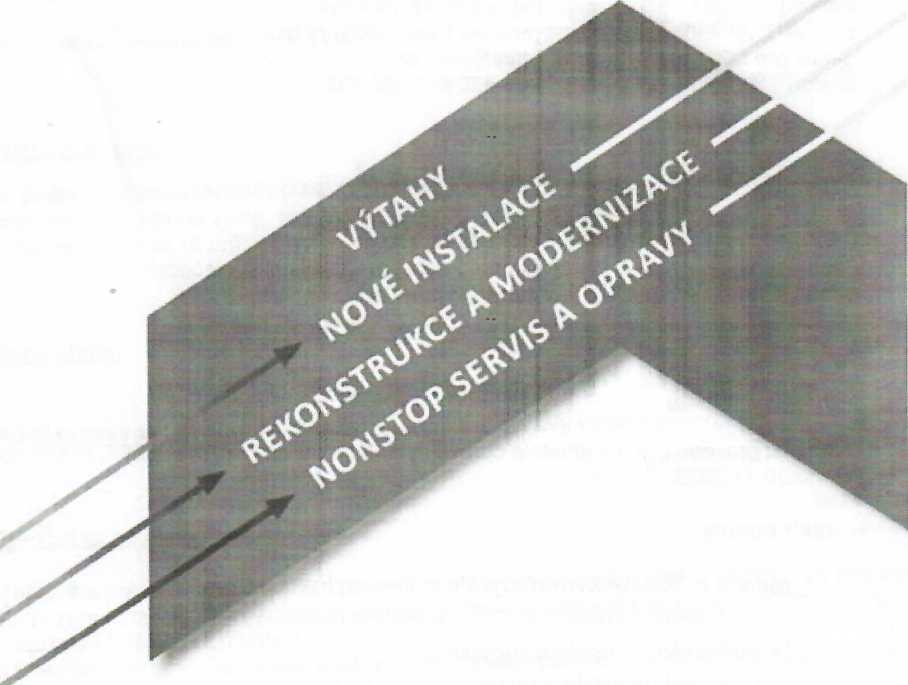 Montáž revizní jízdy do prohlubně výtahuMontáž nové revizní jízdy kabiny včetně servisní zvukové signalizace pod klecVýměna elektroinstalace kabiny výtahuMontáž nového tlačítkového tabla kabiny výtahuMontáž nových přivolávačů stanic včetně displejůVýměna vlečného kabeluVýtahy KladnoA S námi se dostanete nahoru...Cena plněni a platební podmínky;Cena za opravu výtahu bez DPH činí:	296 400,- KčPlatby a zálohv:Po podpisu smlouvy bude vystavena dílčí faktura ve výši 60 % z ceny díla včetně DPH. II: Konečná faktura bude vystavena po úspěšném předání a převzetí díla.Splatnost faktur je 14 dní.Doba PlněníZahájení opravy výtahu od 14. 2. 2024 a ukončení opravy výtahu nejpozději do 29. 2. 2024.VI. Záruční doba a smluvní pokuty:1 Zhotovitel ručí za úplné a kvalitní provedení prací dle předmětu plnění po dobu 24 měsíců.Za pozdní úhradu faktury zaplatí objednatel zhotoviteli smluvní pokutu ve výši 0,05% z dlužnéčástky za každý den prodlení.3 Za pozdní předání díla zaplatí zhotovitel objednateli pokutu ve výši 0,05% z celkové částky z ceny plnění za každý den prodlení.A S námi se dostanete nahoru...VII. Další ujednání:Zhotovitel má uzavřené pojistné krytí možných škod vzniklých jeho činností do výše 10 000 000,-Kč.Objednatel poskytne během modernizace zhotoviteli bezplatně elektrickou energii pro pohon ručního nářadí.Jakékoli změny a doplňky této smlouvy mají platnost jen tehdy, budou-li učiněny písemně a podepsané oběma smluvními stranami.Objednatel poskytne zhotoviteli bezplatně uzamykatelnou místnost pro uskladnění technologie a nářadí montérů.Tato smlouva obsahuje 4 stránky a je zhotovena ve dvou stejnopisech podepsaných oprávněnými zástupci obou stran. Každá strana obdrží jedno podepsané vyhotovení.Výtahy Kladno v.o.s.Kročehlavská 1308, 272 01 Kladno IČ: 271 48 823, DIČ: CZ 271 48 823'A4ahy@vytahykladno.cz, tel.: +420 312 685 291I, Smluvní strany:Objednatel: Výzkumný ústav rostlinné výroby, v.v.i.Sídlo: Drnovská 507/73, 161 00 Praha 6-RuzyněIČO: 00027006DIČ: CZ00027006Bankovní spojení: 25635061/0100Zastoupený: RNDr. Mikuláš Madaras, Ph.D.Kontaktní osoba: e- mail:e-mail pro fakturaci:telefon: tel:Zhotovitel: Výtahy Kladno v.o.sSídlo: Kročehlavská 1308, 272 01 KladnoIČ: 271 48 823DIČ: CZ271 48 823Zastoupený: Milanem Fuchsem - jednatel společnostie-mail:telefon: 